13. óra5. fejezet – Az ajtó túloldalán és részek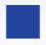 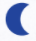 Tartozik hozzá PPTFeladatok összesítő táblázataFeladatok összesítő táblázataFeladatok összesítő táblázataFeladatok összesítő táblázataFeladatok összesítő táblázataKötelező feladatokKiegészítő feladatokKiegészítő feladatokHázi feladatHázi feladat7. a, 7. b, 7. c, 7. d, 11. d, 11. e, 11. fEgyszerűbbNehezebbEgyszerűbbNehezebb7. a, 7. b, 7. c, 7. d, 11. d, 11. e, 11. f8., 11. a, 11. b, 11. c10. a, 10. b9.vázlat írása12. a, 12. b, 12. c, 12. dJelmagyarázatJelmagyarázatérzelmi ráhangolódást segítő feladat/okrávezető feladat/oka feladat/ok továbbgondolásaabban az esetben alkalmazzuk, ha egy feladat kapcsán több tevékenységet is felajánlunkMit akarunk elérni?Feladatok, tevékenységek leírásaMunkaformákEszközökJegyzeteim53/7. bSzociális kompetencia fejlesztése értéktudatos magatartás közvetítésévelEmpatikus képességek fejlesztése véleményalkotással, mások véleményének elfogadásávalSzóbeli szövegalkotás fejlesztése gondolatok, érzelmek választékos megfogalmaztatásávalIndoklás gyakoroltatása, saját vélemény érvekkel történő alátámasztásávalA feladat elvégzése után beszélgessetek közösen az alábbi kérdésekről: Ismersz-e olyan embert, akit nagyon jó hallgatóságnak tartasz?Miért gondolod ezt róla?Van-e olyan ember a környezetedben, akinél azt érzed, hogy nem szokott rád figyelni, amikor beszélsz vele?Miből következtetsz erre?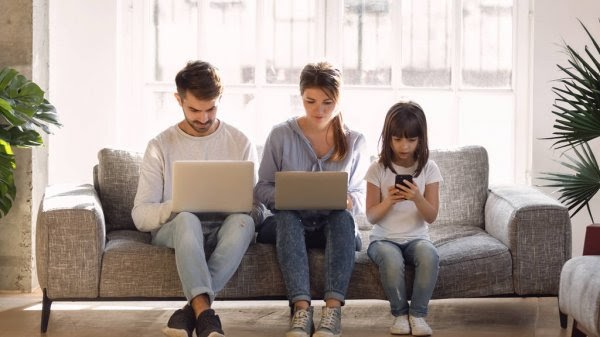 Forrás: Családi laptop Stock fotók, Családi laptop Jogdíjmentes képek | Depositphotos® Hoztam nektek egy képet. Arra kérlek titeket, hogy figyeljétek meg alaposan. Vajon a képen látható családtagok mennyire figyelnek egymásra? Elő szokott fordulni ilyesmi a ti családotokban is? Min kellene változtatnotok ahhoz, hogy figyelemmel tudjatok egymás felé fordulni?frontális munkaprojektor51/7. a–dA szereplők érzelmeinek, beállítódásának felismertetése a kommunikáció során megfigyelt metakommunikációs jelek, külső tulajdonságok alapjánA feladat megoldásának előkészítéseként, az a) rész utasításának megfelelően a gyerekek már korábban aláhúzták a szövegrész megfelelő mondatait.A feladat b) részének megoldását ezeknek a mondatoknak az újbóli elolvasásával kezdjétek, majd kérd meg a gyerekeket arra, hogy keretezéssel jelöljék a mondatban azokat a szavakat, amelyeknek a cseréjét javasolják ahhoz, hogy a mondatok a figyelem hiányát fejezzék ki! Gyűjtsétek össze a kiemelt szavak rokon értelmű megfelelőit, szükség esetén írjátok is le azokat a fogalmazásfüzetbe. Ezeket a szavakat felhasználhatják a gyerekek a későbbi feladatok megoldásánál. Gyűjtsetek minél több, érzelmet megnevező főnevet (ijedség, izgalom, nyugtalanság, kíváncsiság).A gyerekek metakommunikációs eszközök segítségével próbálják meg megjeleníteni ezeket az érzelmeket.Figyeltessétek meg a gyerekekkel az arckifejezést, tekintetet, arcszínt, mozdulatokat, mozgást! Térjetek ki arra is, hogy pl. mit sugallhat egy piszkos cipő, rendetlen ruházat, hajviselet, gyöngyöző homlok, remegés.egyéni munkamunkafüzet,fogalmazásfüzet51/7. a–dA feladat továbbgondolásaként szoborjátékot is játszhattok, azzal a kikötéssel, hogy két ember alkot egy szoborcsoportot, akiknek egy adott pillanatban ellentétes érzelmeket kell megjeleníteniük (szomorú-vidám). frontális munka52/9., 10. a–bSzóbeli és írásbeli szövegalkotás előkészítése az érvelés írói eszközeinek megfigyeltetésévelMindkét feladatnak az a célja, hogy a gyerekeket rávegye az adott szövegrész újbóli elolvasására, hogy minél alaposabban megfigyelhessék a szövegrészben megjelenő indoklás, érvelés írói eszközökkel történő megvalósítását.egyéni munkakönyv53/11. d–fÍrásbeli szövegalkotás előkészítése a jellemzésről tanultak felelevenítésével, bővítésévelAz irodalmi műfajokról tanultak rendszerezése a jellemzés és a személyleírás tartalmi és formai jegyeinek megfigyeltetésévelA 49. oldalon található 3. feladat kapcsán a gyerekek már megfigyelhettek néhány jellemzési módot. A korábbi feladatok elsősorban Edmund belső tulajdonságainak megfigyeltetésére adtak lehetőséget, ez egészül most ki a külső tulajdonságok, metakommunikációs jelek megfigyeltetésével. Ennél a feladatnál is érdemes nyomatékosítani, hogy a jellemzés nem azonos a személyleírással. Konkrét példák kapcsán figyeltessük meg a gyerekekkel, hogy a jellemzés miben több a személyleírásnál. Ehhez akár az olvasókönyvből vett példákat is hozhattok a gyerekek elé.egyéni munkaolvasókönyv53/11. dMielőtt hozzáfognátok a feladat megoldásához, lapozzatok vissza az 50. oldal 1. feladatához, illetve az 51. oldalon található 2. és 3. feladatokhoz. Ezek a feladatok kivétel nélkül kapcsolódnak a metakommunikáció különböző formáihoz. Nézzétek át ezeket!Amennyiben szükségét érzitek, természetesen átismételhetitek a jellemzés fogalmát a munkafüzet 17. oldalára lapozva. Talán könnyebb úgy megoldani a feladatot, ha előkészítésként a gyerekekkel kiválasztotok négyet az önértékelési szempontok közül, majd azokat a munka megkezdése előtt leíratjátok a fogalmazásfüzetbe.Az általam javasolt szempontok:– Van-e tartalmi kapcsolat a mondatok között?– Tartalmazza-e a megállapított tulajdonságok bizonyítását?– Tartalmaz-e felesleges szó- és gondolatismétlést?Nagyon fontos, hogy miután elkészültek a jellemzések, olvassatok fel minél többet tanórai keretek között, és elemezzétek, értékeljétek azokat a kiválasztott értékelési szempontoknak megfelelően.Helyezzetek nagy hangsúlyt a vélemények érvekkel történő alátámasztására.frontális munkaegyéni munkamunkafüzet54/12. bA gondolattérkép tartalmi elemei elbeszélő fogalmazás eseténLényegkiemelő képesség fejlesztése, a tartalom legfontosabb elemeinek felidézésévelGondolkodási képesség fejlesztése ok-okozati összefüggések önálló feltárásávalRendszerezőképesség fejlesztése táblázat kitöltésével, gondolattérkép készítésévelÍrásbeli szövegalkotás gyakoroltatása az elbeszélés tartalmi és formai jegyeinek megfelelően Az elbeszélő fogalmazás megírását segíti, előkészíti a feladat a) részénél található táblázat. A kitöltött táblázat adatai alapján a gyerekek készítsenek gondolattérképet, ami alkalmas lehet arra, hogy a szereplők, a helyszín vagy akár az előzmények kapcsán minél tovább bővítsék és rendszerezzék az adatokat, információkat. A jól felépített gondolattérkép mankót adhat az elbeszélő fogalmazás megírásához. Ebben az esetben is fontos, hogy felhívjátok a figyelmet a hármas tagolásra. Mindenképpen beszéljétek át, hogy mit tartalmazhatnak a fő részek, illetve azt, hogy az egyes részeket az új információknak megfelelően bekezdésekre kell tagolni.frontális munkaegyéni munkamunkafüzet